SOUTHWOOD COWBOY BASKETBALL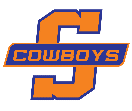 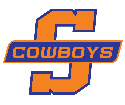 SEASON SCHEDULE2018-2019NovemberThur		   1		Hall of Fame Classic (Boys Only)	6:00		SouthwoodThur		   8		Byrd (Jamboree)			6:00	            C.E. ByrdTues	       	  13		Bossier 				6:00	              BossierThur		  15		Loyola (JV/V Boys)		6:00	          SouthwoodThur-Sat        15-17		Battle On the Hardwood (Girls)	TBAMon-Tue	19-20		City of Lights Tourney (Boys)	TBA	      Natchitoches, LASat	      	  24		Paul Milsap Classic (Boys/Girls)			    BPCC	    Tues	      	  27		BTW					6:00	         SouthwoodFri		  30		Wossman (Girls JV/V)		6:00	         Monroe, LAWed-Sat	28-1		Spring Creek BBQ Classic (Boys)	TBA	        Mansfield, TXDecemberTues         	   4		North Caddo				6:00	            Vivian, LAThur 		   6		Huntington 				6:00	          SouthwoodFri-Sat	 	 7-8		Benton Tourney (Girls)		TBA	            Benton, LATues		  11		Green Oaks 				6:00		SouthwoodThur-Sat	13-15		Madison Prep Tourney (Boys)	TBA	      Baton Rouge, LA	Tues 		  18		Natchitoches Central (JV/Boys)	6:00	          SouthwoodFri		  21		Warren Easton (Boys)		7:00 	     New Orleans, LASat		  22	         	Metairie Park-Country Day (Boys)2:00	            Metairie, LAWed-Sat	26-29		Doc Edwards Tournament (Girls)	TBA		   Airline				Sterlington Tournament (Boys)	TBA	         Sterlington, LAJanuaryTues		  1		*Parkway				6:00		  ParkwayFri		  4		Ruston (Girls)			5:30		Southwood				Summerfield (Boys)		7:00		SouthwoodTues		  8		*Evangel				6:00		SouthwoodFri		 11		*Byrd					6:00		     ByrdTues		 15		*Haughton				6:00	          SouthwoodFri		 18		*Captain Shreve			6:00	          SouthwoodTues		 22		*Airline				6:00		    AirlineFri		 25		*Parkway				6:00	          SouthwoodFebruaryFri		  1		*Evangel				6:00		  EvangelTues		  5		*Byrd					6:00		SouthwoodFri		  8		*Haughton				6:00		 HaughtonTues		 12		*Captain Shreve (Boys)		7:00	       Captain ShreveFri		 15		*Airline (Boys)			7:00		SouthwoodHead Boys-Eddie J Hamilton		          	Athletic Coordinator-Anthony McClainHead Girls-Stephen Harshaw			Principal-Jeff Roberts(Bold Print) Denotes Home Games	         	(*) Denotes District Games	